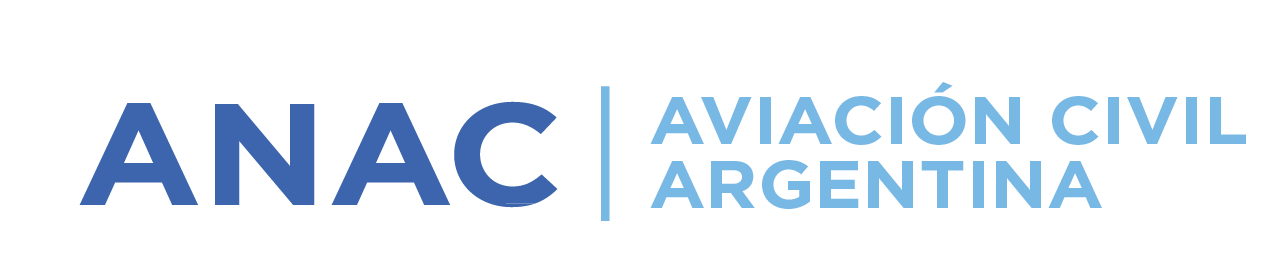 F 110.017.02 AERONAVES EQUIPADAS CON RADIO QUE POSEE LA ENTIDAD AERODEPORTIVAAeroclub (nombre de la entidad):Aeródromo / Regional Aérea:Tipo de Aeronave/s:1)2)3)4)5)Matrícula/s:1)2)3)4)5)Equipo COM - VHF instalado en la/s aeronave/s:marca, modelo, canalización y potencia de RF :marca, modelo, canalización y potencia de RF:marca, modelo, canalización y potencia de RF:marca, modelo, canalización y potencia de RF:marca, modelo, canalización  y potencia de RF:Equipo COM - VHF instalado en la/s aeronave/s:marca, modelo, canalización y potencia de RF :marca, modelo, canalización y potencia de RF:marca, modelo, canalización y potencia de RF:marca, modelo, canalización y potencia de RF:marca, modelo, canalización  y potencia de RF:NOTA: Toda la información de este formulario deberá estar firmada por el representante legal, la misma tiene carácter de Declaración Jurada. La Comisión declara conocer que acepta y cumplirá las disposiciones que regulan el servicio de comunicaciones en VHF para fines aerodeportivos, comprendidos en el Documento Normas y Procedimientos de Comunicaciones en Jurisdicción Aeronáutica, Parte II, Capítulo 4 -NOTA: Toda la información de este formulario deberá estar firmada por el representante legal, la misma tiene carácter de Declaración Jurada. La Comisión declara conocer que acepta y cumplirá las disposiciones que regulan el servicio de comunicaciones en VHF para fines aerodeportivos, comprendidos en el Documento Normas y Procedimientos de Comunicaciones en Jurisdicción Aeronáutica, Parte II, Capítulo 4 -Lugar y Fecha:Firma:Aclaración:Lugar y Fecha:Firma:Aclaración:(Este campo queda reservado a la Autoridad Aeronáutica)(Este campo queda reservado a la Autoridad Aeronáutica)